BC1BC2BC3BC4Individuals BC2
Pool's Section Elimination Round's Section 
(*) Best of points will be filled after building next phase.

Final Score Section 
(Final) Individuals BC1
Pool's Section Elimination Round's Section 
(*) Best of points will be filled after building next phase.

Final Score Section 
(Final) Individuals BC3
Pool's Section Elimination Round's Section 
(*) Best of points will be filled after building next phase.

Final Score Section 
(Final) Individuals BC4
Pool's Section Elimination Round's Section 
(*) Best of points will be filled after building next phase.

Final Score Section 
(Final) REGIONAL CENTRO OESTE BOCHA 2015 - Regional Championships
BRASÍLIA - DF 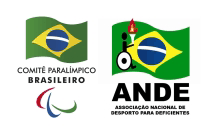 PositionNameCountry1Jose Carlos ChagasADE2André Luiz BarrosoADD3Luiz Humberto Naves De Lima Filho APAPositionNameCountry1Luiz Henrique Miranda de OliveiraATI2Rogerio da Silva Batista ADE3Eder Vieira NogueiraADDPositionNameCountry1Mateus Rodrigues CarvalhoCDD2Daniele MartinsAPA3Hygor Rodrigues Farias dos SantosADDPositionNameCountry1Otávio Mendez RibeiroADD2Leonardo Silva CaroniADE3Nardelio Fernandes Da LuzAPAREGIONAL CENTRO OESTE BOCHA 2015 - Regional Championships
BRASÍLIA - DF List of Results by Category - OnLine List of Results by Category - OnLine Pool APool APool APool APool APool APool APool APool APool APool APool APool ANo.NameCountry1234WonLostScoredConcededPointsPosition204Rogerio da Silva Batista ADEW
5_4W
7_12012541211Michel Savio Garcia RodriguesCAIL
4_5W
4_1118622213Paula Moraes PalisADEL
1_7L
1_40221103Pool BPool BPool BPool BPool BPool BPool BPool BPool BPool BPool BPool BPool BNo.NameCountry1234WonLostScoredConcededPointsPosition205Cristiano Pereira SilvaAPAW
9_0W
5_12014141207Juliana Maria Pires GarciaATIL
0_9W
9_0119922218Renato Silva NoronhaCETL
1_5L
0_90211403Pool CPool CPool CPool CPool CPool CPool CPool CPool CPool CPool CPool CPool CNo.NameCountry1234WonLostScoredConcededPointsPosition209Jaqueline Nogueira de OliveiraCAIW
16_0W
6_22022241201Isabela Maria GomesCETL
0_16L
0_120202803210Jeferson Ricardi Dos SantosCAIL
2_6W
12_01114622Pool DPool DPool DPool DPool DPool DPool DPool DPool DPool DPool DPool DPool DNo.NameCountry1234WonLostScoredConcededPointsPosition215Ederson Bruno Lopes TomásATIW
4_2L
4_4118622217Dayane MachadoCETL
2_4L
2_3024703203Mariana Ramos Da SilvaADEW
4_4W
3_2207641Pool EPool EPool EPool EPool EPool EPool EPool EPool EPool EPool EPool EPool ENo.NameCountry1234WonLostScoredConcededPointsPosition202Eder Vieira NogueiraADDW
7_4W
6_12013541216Gilmar Francisco de AraujoAVUL
4_7W
7_21111922206Tarcisio Regis Do NscimentoAPAL
1_6L
2_70231303Pool FPool FPool FPool FPool FPool FPool FPool FPool FPool FPool FPool FPool FNo.NameCountry1234WonLostScoredConcededPointsPosition214Douglas da Cunha SantosAPAL
2_6W
18_0L
4_412241023208Luiz Henrique Miranda de OliveiraATIW
6_2W
18_0W
4_13028361219Francisco das Chaves CETL
0_18L
0_18L
0_180305404212Luiz Henrique AlvesADEW
4_4L
1_4W
18_021238421/4Final1/2Final3º/4ºFINAL204 - Rogerio da Silva Batista - ADE :7(W)210 - Jeferson Ricardi Dos Santos - CAI :0(L)204 - Rogerio da Silva Batista - ADE :9(W)204 - Rogerio da Silva Batista - ADE :2(L)203 - Mariana Ramos Da Silva - ADE :2(L)202 - Eder Vieira Nogueira - ADD :0(L)202 - Eder Vieira Nogueira - ADD :6(W)202 - Eder Vieira Nogueira - ADD :3(W)205 - Cristiano Pereira Silva - APA :3(L)212 - Luiz Henrique Alves - ADE :8(W)212 - Luiz Henrique Alves - ADE :2(L)212 - Luiz Henrique Alves - ADE :2(L)208 - Luiz Henrique Miranda de Oliveira - ATI :3(W)209 - Jaqueline Nogueira de Oliveira - CAI :3(L)208 - Luiz Henrique Miranda de Oliveira - ATI :5(W)208 - Luiz Henrique Miranda de Oliveira - ATI :5(W)PositionNameCountry1Luiz Henrique Miranda de OliveiraATI2Rogerio da Silva Batista ADE3Eder Vieira NogueiraADD4Luiz Henrique AlvesADE5Mariana Ramos Da SilvaADE6Jaqueline Nogueira de OliveiraCAI7Cristiano Pereira SilvaAPA8Jeferson Ricardi Dos SantosCAI9Gilmar Francisco de AraujoAVU10Ederson Bruno Lopes TomásATI11Michel Savio Garcia RodriguesCAI12Juliana Maria Pires GarciaATI13Douglas da Cunha SantosAPA14Dayane MachadoCET15Paula Moraes PalisADE16Tarcisio Regis Do NscimentoAPA17Renato Silva NoronhaCET18Isabela Maria GomesCET19Francisco das Chaves CETREGIONAL CENTRO OESTE BOCHA 2015 - Regional Championships
BRASÍLIA - DF List of Results by Category - OnLine List of Results by Category - OnLine Pool APool APool APool APool APool APool APool APool APool APool APool APool ANo.NameCountry1234WonLostScoredConcededPointsPosition104Jose Carlos ChagasADEW
6_1W
8_12014241109Jerri Maidana LeiteATIL
1_6W
6_41171022102Karyene kraemerADDL
1_8L
4_60251403Pool BPool BPool BPool BPool BPool BPool BPool BPool BPool BPool BPool BPool BNo.NameCountry1234WonLostScoredConcededPointsPosition107Luiz Humberto Naves De Lima Filho APAW
18_0W
18_02036041108Raquel Gomes da SilvaAVUL
0_18W
8_61182422110Larissa Aparecida Fernandes CardosoCAIL
0_18L
6_80262603Pool CPool CPool CPool CPool CPool CPool CPool CPool CPool CPool CPool CPool CNo.NameCountry1234WonLostScoredConcededPointsPosition101André Luiz BarrosoADDW
14_0W
12_02026041103Tiago de Arruda CamposADDL
0_14L
1_50211903112Andre De SousaCETL
0_12W
5_11151322Pool DPool DPool DPool DPool DPool DPool DPool DPool DPool DPool DPool DPool DNo.NameCountry1234WonLostScoredConcededPointsPosition105Antonio Nunes da SilvaADEW
4_1W
10_2W
10_03024361111Felipe Arnon Da Silva BarbosaCETL
1_4L
1_7W
8_012101123113Lucas Victorio Ribeiro Da CostaCETL
2_10W
7_1W
4_121131242106Lucas Marvulle MoreiraATIL
0_10L
0_8L
1_403122041/4Final1/2Final3º/4ºFINAL104 - Jose Carlos Chagas - ADE :13(W)108 - Raquel Gomes da Silva - AVU :0(L)104 - Jose Carlos Chagas - ADE :11(W)104 - Jose Carlos Chagas - ADE :5(W)105 - Antonio Nunes da Silva - ADE :16(W)105 - Antonio Nunes da Silva - ADE :1(L)105 - Antonio Nunes da Silva - ADE :1(L)112 - Andre De Sousa - CET :0(L)107 - Luiz Humberto Naves De Lima Filho - APA :10(W)109 - Jerri Maidana Leite - ATI :0(L)107 - Luiz Humberto Naves De Lima Filho - APA :3(L)107 - Luiz Humberto Naves De Lima Filho - APA :7(W)101 - André Luiz Barroso - ADD :3(L)101 - André Luiz Barroso - ADD :7(W)101 - André Luiz Barroso - ADD :4(W)113 - Lucas Victorio Ribeiro Da Costa - CET :2(L)PositionNameCountry1Jose Carlos ChagasADE2André Luiz BarrosoADD3Luiz Humberto Naves De Lima Filho APA4Antonio Nunes da SilvaADE5Lucas Victorio Ribeiro Da CostaCET6Jerri Maidana LeiteATI7Raquel Gomes da SilvaAVU8Andre De SousaCET9Felipe Arnon Da Silva BarbosaCET10Karyene kraemerADD11Tiago de Arruda CamposADD12Larissa Aparecida Fernandes CardosoCAI13Lucas Marvulle MoreiraATIREGIONAL CENTRO OESTE BOCHA 2015 - Regional Championships
BRASÍLIA - DF List of Results by Category - OnLine List of Results by Category - OnLine Pool APool APool APool APool APool APool APool APool APool APool APool APool ANo.NameCountry1234WonLostScoredConcededPointsPosition308Daniele MartinsAPAW
34_0W
9_12043141318Simone Maria RochaAVUL
0_34L
1_130214703302Lauane Alves de MirandaADDL
1_9W
13_111141022Pool BPool BPool BPool BPool BPool BPool BPool BPool BPool BPool BPool BPool BNo.NameCountry1234WonLostScoredConcededPointsPosition315Mateus Rodrigues CarvalhoCDDW
9_0W
19_02028041312Amanda Alether Alves de MeloCAIL
0_9W
6_31161222305Keila Beatriz Ribeiro Da CostaADEL
0_19L
3_60232503Pool CPool CPool CPool CPool CPool CPool CPool CPool CPool CPool CPool CPool CNo.NameCountry1234WonLostScoredConcededPointsPosition309Gustavo David De SouzaAPAW
12_0W
6_52018541303Mylena SilvaCETL
0_12W
7_21171422314Carlos Becker BritoCAIL
5_6L
2_70271303Pool DPool DPool DPool DPool DPool DPool DPool DPool DPool DPool DPool DPool DNo.NameCountry1234WonLostScoredConcededPointsPosition316Marleydes Pereira ArcanjoCDDL
1_6W
5_3116923321Alessandro Soares FeitosaCETW
6_1L
1_6117722301Hygor Rodrigues Farias dos SantosADDL
3_5W
6_1119621Pool EPool EPool EPool EPool EPool EPool EPool EPool EPool EPool EPool EPool ENo.NameCountry1234WonLostScoredConcededPointsPosition311Rafaela Duarte ChimenesATIW
17_1W
5_32022441319Roberto Pereira Da ConceiçãoAVUL
1_17L
0_340215103310Gabriel Vinicius Lima de OliveiraATIL
3_5W
34_01137522Pool FPool FPool FPool FPool FPool FPool FPool FPool FPool FPool FPool FPool FNo.NameCountry1234WonLostScoredConcededPointsPosition317Mucio Alves Da SilvaCDDW
5_1W
17_02022141313Andrea Ferreira Melgarejo PereiraCAIL
1_5W
8_1119622304Antonio Marcos De SousaADEL
0_17L
1_80212503Pool GPool GPool GPool GPool GPool GPool GPool GPool GPool GPool GPool GPool GNo.NameCountry1234WonLostScoredConcededPointsPosition306Tulio Gonçalves MartinsADEL
3_7W
7_2W
34_02144942307Clodoaldo MassardiAPAW
7_3W
15_0W
34_03056361320Mateus Formiga Gomes De SouzaCETL
2_7L
0_15W
34_012362223322Andressa Alves De AssunçãoCETL
0_34L
0_34L
0_34030102041/4Final1/2Final3º/4ºFINAL308 - Daniele Martins - APA :8(W)310 - Gabriel Vinicius Lima de Oliveira - ATI :1(L)308 - Daniele Martins - APA :13(W)308 - Daniele Martins - APA :1(L)301 - Hygor Rodrigues Farias dos Santos - ADD :6(W)301 - Hygor Rodrigues Farias dos Santos - ADD :2(L)301 - Hygor Rodrigues Farias dos Santos - ADD :6(W)311 - Rafaela Duarte Chimenes - ATI :1(L)315 - Mateus Rodrigues Carvalho - CDD :7(W)307 - Clodoaldo Massardi - APA :1(L)315 - Mateus Rodrigues Carvalho - CDD :4(W)309 - Gustavo David De Souza - APA :6(L)315 - Mateus Rodrigues Carvalho - CDD :9(W)309 - Gustavo David De Souza - APA :5(W)309 - Gustavo David De Souza - APA :2(L)317 - Mucio Alves Da Silva - CDD :1(L)PositionNameCountry1Mateus Rodrigues CarvalhoCDD2Daniele MartinsAPA3Hygor Rodrigues Farias dos SantosADD4Gustavo David De SouzaAPA5Mucio Alves Da SilvaCDD6Rafaela Duarte ChimenesATI7Clodoaldo MassardiAPA8Gabriel Vinicius Lima de OliveiraATI9Tulio Gonçalves MartinsADE10Lauane Alves de MirandaADD11Andrea Ferreira Melgarejo PereiraCAI12Alessandro Soares FeitosaCET13Amanda Alether Alves de MeloCAI14Mylena SilvaCET15Mateus Formiga Gomes De SouzaCET16Marleydes Pereira ArcanjoCDD17Carlos Becker BritoCAI18Keila Beatriz Ribeiro Da CostaADE19Antonio Marcos De SousaADE20Simone Maria RochaAVU21Roberto Pereira Da ConceiçãoAVU22Andressa Alves De AssunçãoCETREGIONAL CENTRO OESTE BOCHA 2015 - Regional Championships
BRASÍLIA - DF List of Results by Category - OnLine List of Results by Category - OnLine Pool APool APool APool APool APool APool APool APool APool APool APool ANo.NameCountry123WonLostScoredConcededPointsPosition407Leonardo Silva CaroniADEW
6_1W
9_12015241404Selma Vargas FerreiraCAIL
1_6L
2_40231003413Silvia Almeida AraujoATIL
1_9W
4_21151122Pool BPool BPool BPool BPool BPool BPool BPool BPool BPool BPool BPool BNo.NameCountry123WonLostScoredConcededPointsPosition403Otávio Mendez RibeiroADDW
6_1W
11_42017541401Humberto LoveiraADDL
1_6W
10_21111822416Erivaldo Batista PereiraCETL
4_11L
2_100262103Pool CPool CPool CPool CPool CPool CPool CPool CPool CPool CPool CPool CNo.NameCountry123WonLostScoredConcededPointsPosition405Ercileide Laurinda Da SilvaADEW
23_0W
10_12033141418João P Victor Freire XavierCETL
0_23L
1_110213403402Maykon Douglas de Jesus AlmironADDL
1_10W
11_111121122Pool DPool DPool DPool DPool DPool DPool DPool DPool DPool DPool DPool DNo.NameCountry123WonLostScoredConcededPointsPosition408Cleinaldo Jose OliveiraAPAW
5_1L
1_4116522415Matheus Lourenço PorfirioCAIL
1_5L
1_80221303410Valmir De Araujo SouzaAPAW
4_1W
8_12012241Pool EPool EPool EPool EPool EPool EPool EPool EPool EPool EPool EPool ENo.NameCountry123WonLostScoredConcededPointsPosition409Nardelio Fernandes Da LuzAPAW
12_0W
10_22022241411Gilson Matos SilveiraATIL
0_12W
23_011231222417Carlos Henrique Amorim De CastroCETL
2_10L
0_230223303Pool FPool FPool FPool FPool FPool FPool FPool FPool FPool FPool FPool FNo.NameCountry123WonLostScoredConcededPointsPosition414Adriana da Silva RolonCAIW
5_3W
13_02018341406Julio Cesar Batista De AraujoADEL
3_5W
6_3119822412Maicon Luiz de Paula CusinatoATIL
0_13L
3_602319031/4Final1/2Final3º/4ºFINAL407 - Leonardo Silva Caroni - ADE :4(W)401 - Humberto Loveira - ADD :2(L)407 - Leonardo Silva Caroni - ADE :4(W)407 - Leonardo Silva Caroni - ADE :2(L)410 - Valmir De Araujo Souza - APA :0(L)409 - Nardelio Fernandes Da Luz - APA :2(L)409 - Nardelio Fernandes Da Luz - APA :3(W)409 - Nardelio Fernandes Da Luz - APA :11(W)403 - Otávio Mendez Ribeiro - ADD :5(W)411 - Gilson Matos Silveira - ATI :3(L)403 - Otávio Mendez Ribeiro - ADD :5(W)405 - Ercileide Laurinda Da Silva - ADE :2(L)403 - Otávio Mendez Ribeiro - ADD :5(W)405 - Ercileide Laurinda Da Silva - ADE :8(W)405 - Ercileide Laurinda Da Silva - ADE :2(L)414 - Adriana da Silva Rolon - CAI :2(L)PositionNameCountry1Otávio Mendez RibeiroADD2Leonardo Silva CaroniADE3Nardelio Fernandes Da LuzAPA4Ercileide Laurinda Da SilvaADE5Gilson Matos SilveiraATI6Humberto LoveiraADD7Adriana da Silva RolonCAI8Valmir De Araujo SouzaAPA9Maykon Douglas de Jesus AlmironADD10Julio Cesar Batista De AraujoADE11Cleinaldo Jose OliveiraAPA12Silvia Almeida AraujoATI13Selma Vargas FerreiraCAI14Matheus Lourenço PorfirioCAI15Erivaldo Batista PereiraCET16Maicon Luiz de Paula CusinatoATI17Carlos Henrique Amorim De CastroCET18João P Victor Freire XavierCET